ЭКСКУРСИЯ В БИБЛИОТЕКУЗадачи:      1. Продолжать знакомить детей с родным селом.                2. Познакомить с понятием «библиотека»                3. Расширять словарный запас по теме «библиотека»                4. Воспитывать бережное отношение к книгам.-Ребята, сегодня мы с вами идем на экскурсию в библиотеку. Библиотека – это дом, здание, где живут книги. Это слово не русское, оно состоит из двух слов – «библио», что означает «книга», и «тека», что означает «хранилище». Т. е. библиотека – это хранилище книг. Библиотека городская и школьная. Книг в библиотеке очень – очень много, гораздо больше, чем у вас дома. И если вам захотелось почитать какую-то книгу, а у вас дома ее нет, то вы можете пойти в библиотеку и взять эту книгу там, что бы прочитать ее дома. Когда прочитаете книгу, вы вернете ее обратно в библиотеку и возьмете любую другую. В библиотеке работает библиотекарь. С его работой мы тоже сегодня познакомимся.Когда книга выбрана библиотекарь достает специальную карточку-формуляр читателя, записывает в нее ваше имя, фамилия, возраст, адрес. В каждой книге на обложке внутри есть кармашек, а в нем карточка, на которой записаны сведения о книге. Эта карточка тоже называется формуляр. Библиотекарь вынимает этот формуляр из книги, перекладывает его в формуляр читателя. Теперь вы можете взять книгу домой. Когда вы придете в следующий раз, вернете прочитанную книгу, выберете другую, библиотекарь в ваш уже готовый формуляр читателя, положит формуляр из другой книги и т. д.Подчеркивается, что книги надо читать быстро, возвращать их вовремя, в хорошем состоянии. С книгами надо обращаться очень бережно. Иначе книга придет в такое состояние, станет такой рваной, грязной, ветхой, что ее уже никто читать не сможет. А если случиться так, что книга все-таки нечаянно порвалась, то ее необходимо починить, отремонтировать. Подводиться итог увиденного. Что узнали нового? Что понравилось? Что такое «библиотека»? Кто такой «библиотекарь»? В чем заключается его работа? Какие правила нужно соблюдать в библиотеке? Что оказалось самым интересным?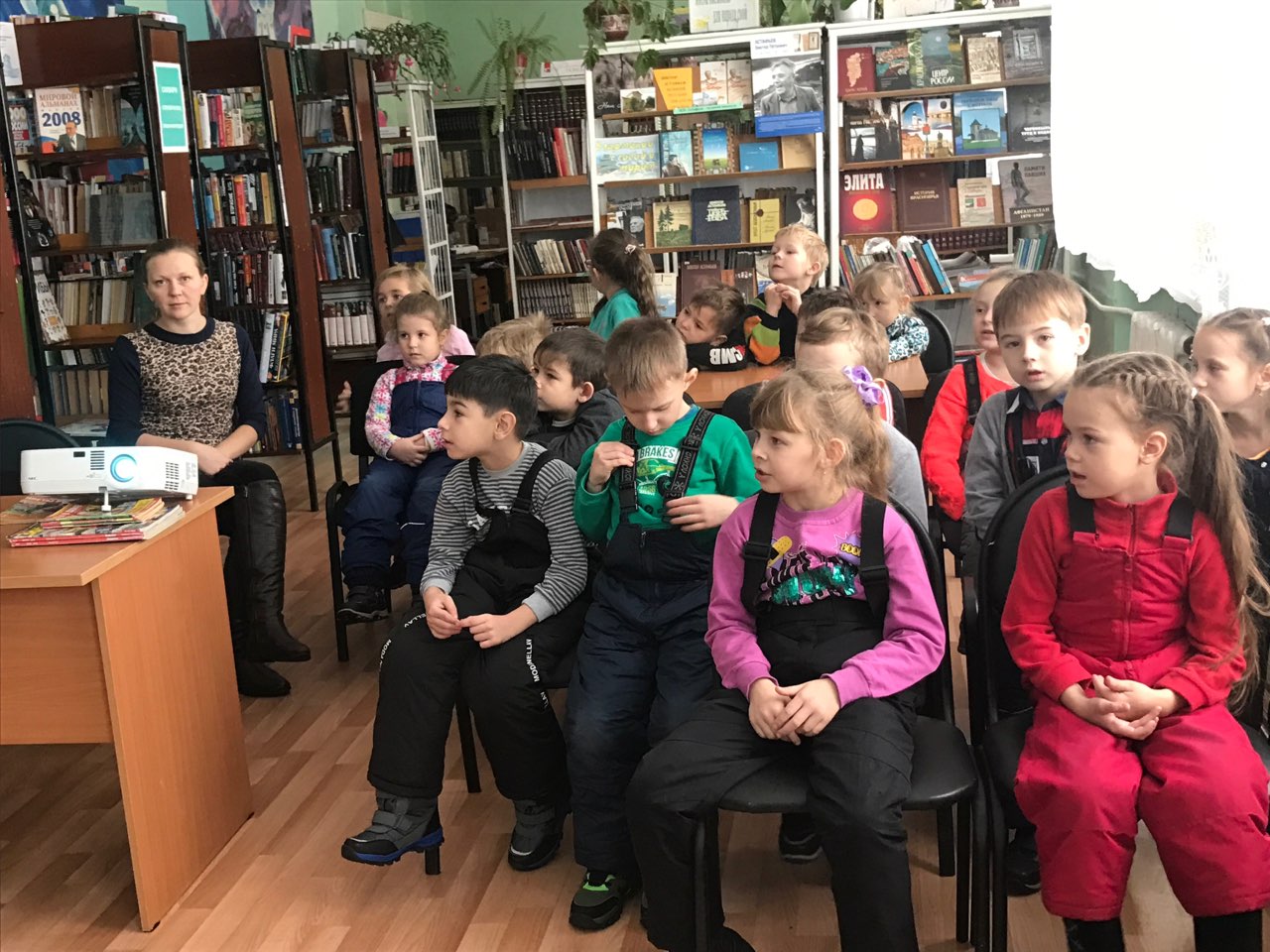 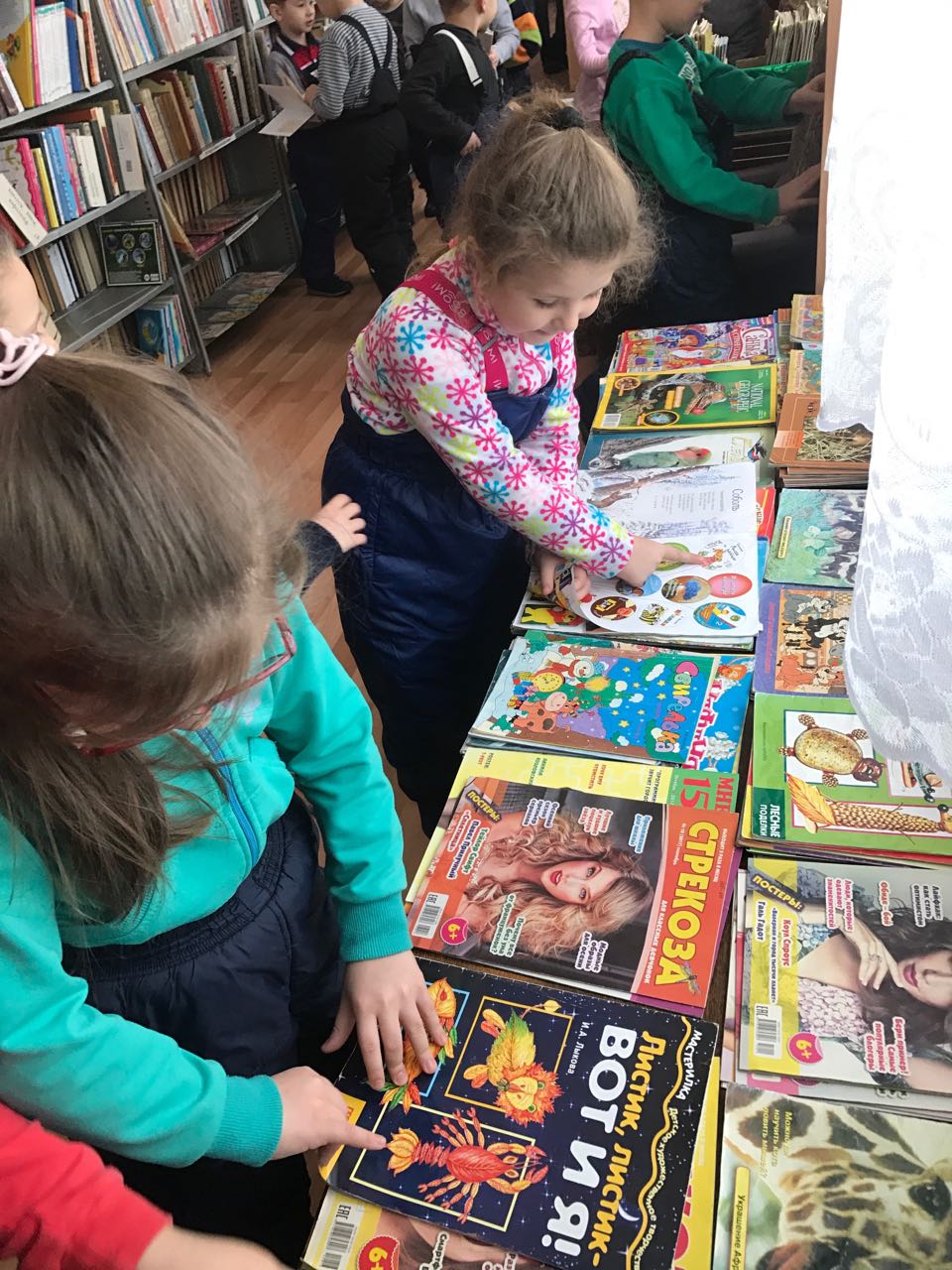 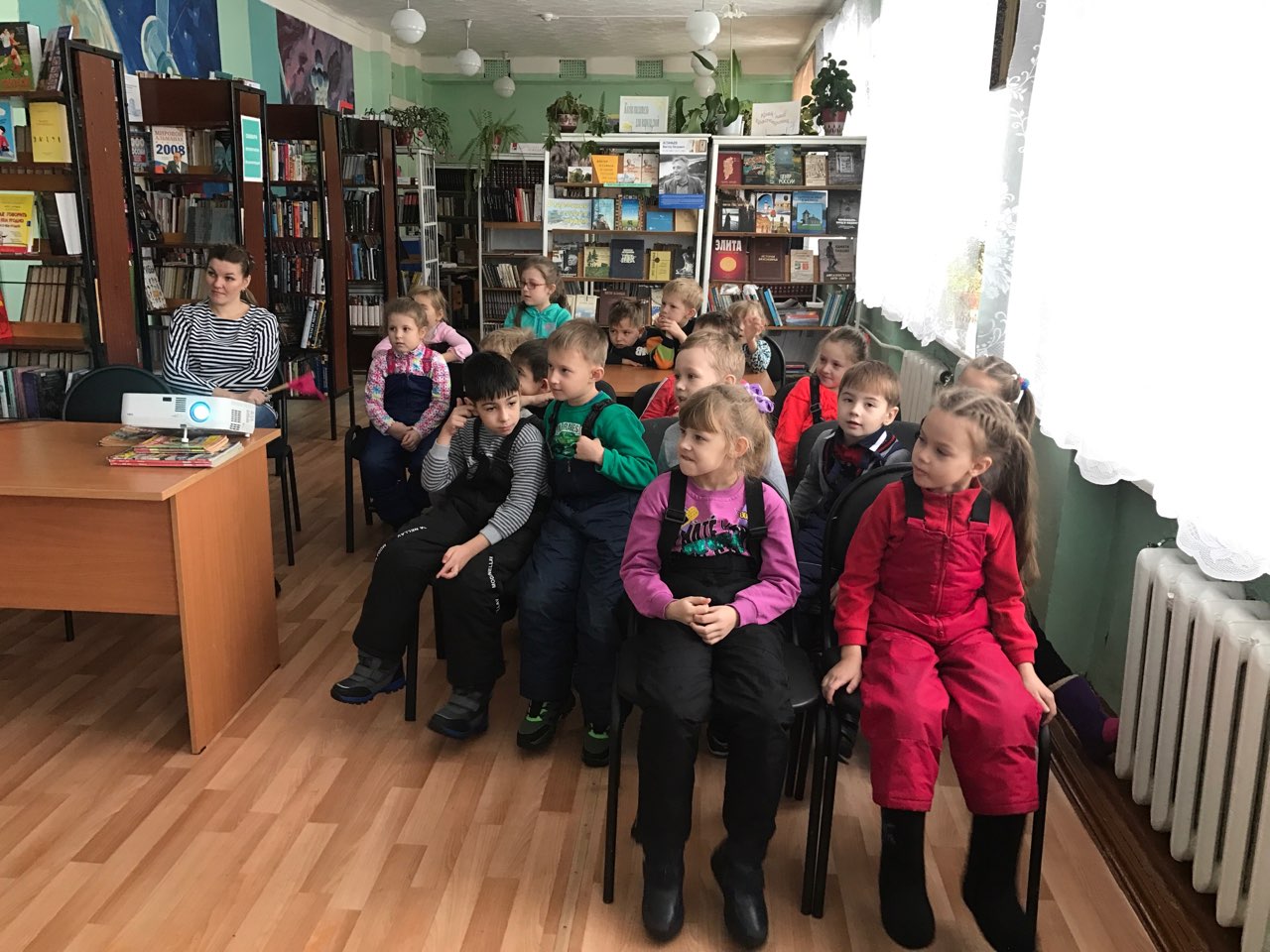 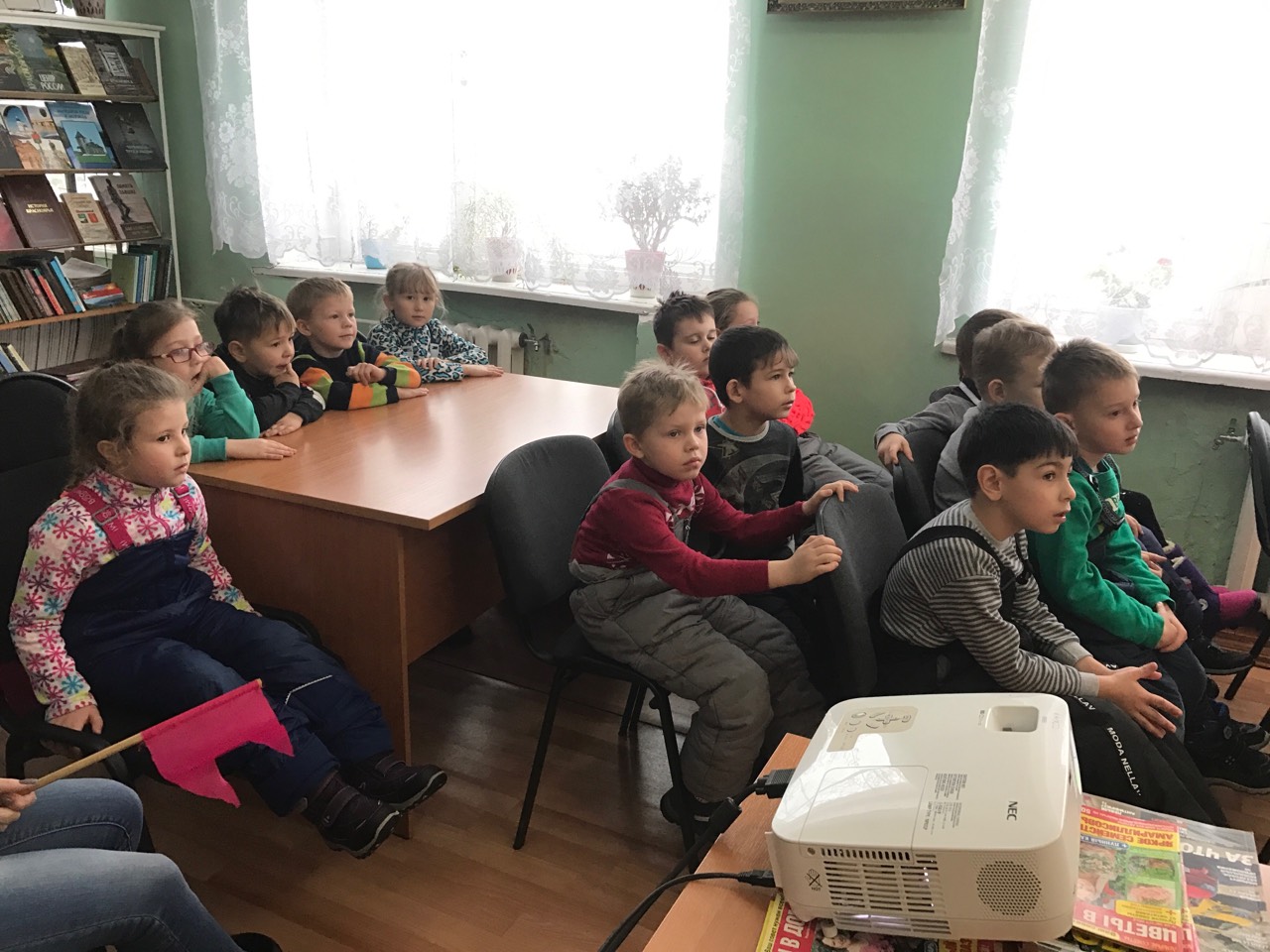 